                         个人购房审批办证流程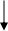 教职工递交申报材料学校初审申报材料上报省直房改办终审省直房改办审批通过，返回审批表教职工房款结算，签订购房协议办理不动产权证书（个人办理或委托办理）